Mountbatten Primary SchoolYear 3 Long Term Plan 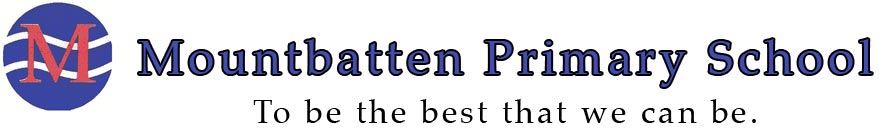 AUTUMN TERMAUTUMN TERMSPRING TERMSPRING TERMSUMMER TERMSUMMER TERMAUTUMN 1AUTUMN 2SPRING 1SPRING 2SUMMER 1SUMMER 2THEMEStone Age, Bronze Age, Iron AgeYorkshire and the UKAncient GreeceMountainsHull’s Fishing IndustryHull Docks EnglishStone Age BoyUgPaddingtonThe Snowman and the SnowdogGreek MythsThe AbominablesSeal IslandThe Great Kapok TreeEnglishDiary entryNC reportShort Story – historic narrativePoetry – Poems on a themePaddingtonShort Story - adventurePersuasive letterThe Snowman and the SnowdogDiary entryInformation textMyths – Greek MythsNewspaper articlePoetry – poems with a structure (haiku, cinquan, limerick, couplets)Recount – biographyDiscussion – for and againstShort story – from another cultureRecount – diary entryExplanation textInstructionsFableNC reportPersuasion - advert/posterPlayscriptPoetry – classic poetry for performance using effective languageMathsNumber and place valueCalculation – addition and subtractionCalculation – multiplication and divisionMeasurement - lengthMeasurement – length; mass;  volumeMeasurement – money and timeMeasurement – timeStatisticsFractionsFractionsGeometry – properties of shape – angles; lines and shapes; perimeterHistoryChanges in Britain:Stone AgeBronze Age Iron AgeAncient GreeceLocal history study:The Fishing industry in HullGeographyPlace knowledge UK:Yorkshire and the UKHuman and physical geography:MountainsGeographical skills and fieldwork - local area:The docks in Hull, changes to them and their usesScienceAnimals, including humansAnimals, including humans LightRocksMagnets & forcesPlantsArtPainting:Using brush techniques to create shapes, textures, patterns and linesArtist Study:Emma Majury/Terry FarrelPrinting/ArchitectureBuildings / Houses in the local area, sketching.Drawing:Using pencils to draw pencil drawing of a plant or part of a plant in style of Margaret FlocktonDTCooking and nutrition:Shortbread Pneumatics- making a moving mechanismTextiles:Patchwork quilt made up of decorated squaresComputingUnit 3.1 CodingUnit 3.2 Online SafetyUnit 3.3 SpreadsheetsUnit 3.4 Touch-TypingUnit 3.5 EmailUnit 3.6 Branching DatabasesUnit 3.7 SimulationsUnit 3.8 GraphingPEDribbling to Invade  (Invasion – Hockey & Football)BadmintonOver the net Net Games Gymnastics Symmetrical ShapesDance Style BollywoodBeing an AthleteAthleticsThinking Aloud - Outdoor and AdventurousMusicLet Your Spirit FlyGlockenspiel Stage 1Three Little BirdsThe Dragon SongBringing us TogetherReflect, Rewind, ReplayRETheme: DivaliReligion: HinduismTheme: Christmas Concept: Incarnation Religion: ChristianityTheme: Jesus’ Miracles Concept: Incarnation Religion: ChristianityTheme: Easter - Forgiveness Concept: Salvation Religion: ChristianityTheme: Hindu BeliefsReligion: HinduismTheme: Pilgrimage to the River GangesReligion: HinduismMFLI am learning FrenchI am learning FrenchI am able to…/I can…..I am able to…/I can…..Little Red Riding HoodLittle Red Riding HoodPSHEBeing me in my worldCelebrating DifferenceDreams and GoalsHealthy MeRelationshipsChanging Me 